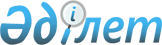 О признании утратившим силу решения Айыртауского районного маслихата Северо-Казахстанской области от 5 марта 2018 года № 6-17-11 "Об утверждении методики оценки деятельности административных государственных служащих корпуса "Б" коммунального государственного учреждения "Аппарат маслихата Айыртауского района Северо-Казахстанской области"Решение Айыртауского районного маслихата Северо-Казахстанской области от 9 марта 2022 года № 7-16-2. Зарегистрировано в Министерстве юстиции Республики Казахстан 16 марта 2022 года № 27137
      В соответствии со статьей 27 Закона Республики Казахстан "О правовых актах" Айыртауский районный маслихат РЕШИЛ:
      1. Признать утратившим силу решение Айыртауского районного маслихата Северо-Казахстанской области от 5 марта 2018 года № 6-17-11 "Об утверждении методики оценки деятельности административных государственных служащих корпуса "Б" коммунального государственного учреждения "Аппарат маслихата Айыртауского района Северо-Казахстанской области" (зарегистрирован в Реестре государственной регистрации нормативных правовых актов за № 4612).
      2. Настоящее решение вводится в действие по истечении десяти календарных дней после дня его первого официального опубликования.
					© 2012. РГП на ПХВ «Институт законодательства и правовой информации Республики Казахстан» Министерства юстиции Республики Казахстан
				
      Секретарь Айыртауского районного маслихата Северо-Казахстанской области 

Г. Абулкаирова
